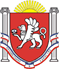 РЕСПУБЛИКА КРЫМ НИЖНЕГОРСКИЙ РАЙОНАДМИНИСТРАЦИЯ ДРОФИНСКОГО СЕЛЬСКОГО ПОСЕЛЕНИЯ ПОСТАНОВЛЕНИЕ18.02.2022  г. 				№ 15-02				с.Дрофино«Об отмене постановления администрации Дрофинского сельского поселения Нижнегорского района Республики Крым от 16.08.2021г. №121-02 «Об отмене постановления»» 	       В соответствии с Федеральным законом от 6 октября 2003 года № 131-ФЗ «Об общих принципах организации местного самоуправления в Российской Федерации», на основании экспертного заключения Министерства юстиции Республики Крым от 17.01.2022 года, руководствуясь Уставом Дрофинского сельского поселения Нижнегорского района Республики Крым, в целях приведения нормативных актов в соответствие с действующим законодательством, администрация Дрофинского сельского поселения Нижнегорского района Республики Крым, ПОСТАНОВЛЯЕТ:        1. Постановление администрации Дрофинского сельского поселения Нижнегорского района Республики Крым от 16.08.2021г. №121-02 «Об отмене постановления администрации Дрофинского сельского поселения от 15.03.2021 года № 63-02 «Об утверждении «Порядка организации и осуществления муниципального контроля за использованием и охраной недр при добыче общераспространенных полезных ископаемых, а также при строительстве подземных сооружений, не связанных с добычей полезных ископаемых, на территории Дрофинского сельского поселения Нижнегорского района Республики Крым»», отменить. 2. Обнародовать настоящее постановление на доске объявлений Дрофинского сельского совета и опубликовать на сайте /дрофинскоесп.рф/  3. Настоящее постановление вступает в силу со дня его официального опубликования.4. Контроль за выполнением настоящего постановления оставляю за собой.Глава администрации Дрофинского сельского поселения 									Э.Э.Паниев 